Муниципальное бюджетное общеобразовательное учреждение«Малоархангельского района «Каменская средняя общеобразовательная школа »ПРИКАЗ от 30.08.2022 года                                                                             № 80-АОб утверждении графика аттестации и графикапрохождения курсов повышения квалификации 	КОПИЯпедагогических и руководящих работников на 2022-2023 учебный годНа основании решения педагогического совета (протокол от 30.08.2022 года протокол № 1)           ПРИКАЗЫВАЮ:1. Утвердить на 2022-2023 учебный год График прохождения курсов повышения квалификации и аттестации педагогических работников МБОУ «Каменская сош» (приложение №1 ).	2. Контроль за исполнением настоящего приказа возложить на заместителя директора Тюрину О.М.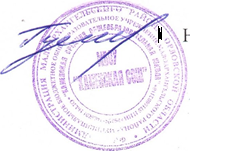 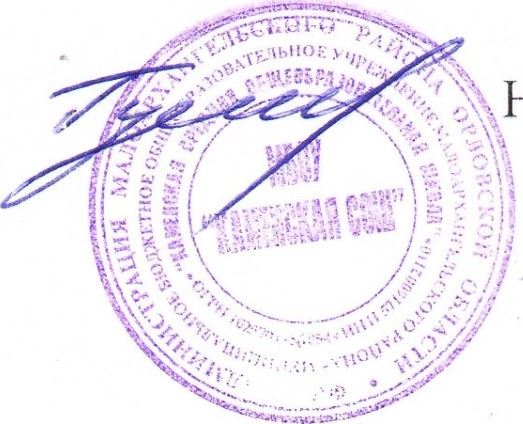 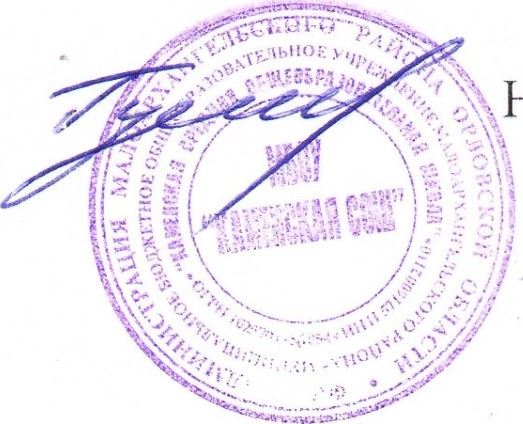         Директор школы:                                             Н.А. ГулякинПриложение №1План график повышения ПК учителейМБОУ «Каменская сош»№Ф.И.О. учителяОбразование С какого года работаетОсновной предметГод прохождения курсовГод прохождения аттестацииАттестация в перспективеРазряд, категорияПереподготовка 2023 годПереподготовка 2024годПереподготовка 2025 год1Курочкина Р.А.Высшеенач.кл1976математикагеогр.2014201820182023Iкат.+2Гулякин Н.А.Высшееистфак2019Физическая культура2020202020251 кат+3Костина Т.Н.Высшее литер.1986Русс-язлитерат202220192024Iкат.+4Русанов Ю. Г.Высшее  иторический2011история202220212026Высшаякат.+5Антошечкина А.Л.Ср.спец.нач.кл1987Нач.классы202220182023I кат.+6Сдобнова Г.А.Ср.спецнач.кл1987Нач.классы202220192024I кат.+7Гринёва С.В.Высшее физмат1988Нач.Классы202220222027Iкат.+8Тюрина О.М.ВысшееГеог.биол1993Зам. диргеография,биол.-хим20192022202020202025Iкат.+9Малыгина Л.И.Высшее физмат.1979Матем.физика2022202120212026I кат.+10Курочкина Л.Н.Ср.спецнач.кл1985Нач.классы202220192024Iкат.+11Силина Т.П..Высшеебиофак.2000Ин.язык202120152022Iкат+12Черенков Ю.Н.Ср.спец2002ОБЖтехнология2022202220182023I кат.+13Дрожжина Д.В.Ср.проф2021Начальные классы2022-